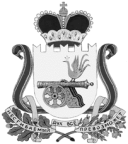                                                     СОВЕТ ДЕПУТАТОВ                      ВЕЛИЖСКОГО ГОРОДСКОГО ПОСЕЛЕНИЯРЕШЕНИЕот 19 ноября  2014 года  № 27     Об исполнении бюджета муниципальногообразования Велижское городское поселениеза  9 месяцев  2014 года.          Рассмотрев отчет  «Об исполнении бюджета муниципального образования Велижское городское поселение за  9 месяцев  2014 года», внесенный Главой Администрации  муниципального образования «Велижский район»  Совет депутатов Велижского городского поселенияРЕШИЛ:1. Отчет «Об исполнении бюджета муниципального образования  Велижское городское поселение за  9 месяцев  2014 года» принять к сведению.2.  Настоящее решение вступает в силу с момента его подписания.Глава муниципального образования                                   Велижское городское поселение                                                          В.М.  Глушаков